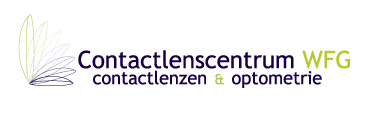 Klachtenformulier Contactlenscentrum-WFGGegevens clientAard van de klachtU kunt het formulier afgeven bij Contactlenscentrum-WFG. U kunt het ingevulde document ook  mailen naar info@contactlenscentrum-wfg nl.  Wij nemen daarna z.s.m. doch uiterlijk binnen 1 week telefonisch of schriftelijk contact met u op. Wij zijn ook aangesloten bij een geschillencommissie. Dit vindt u op de website bij de algemene voorwaarden.Naam:Straat en nummerWoonplaatsTelefoonummerEmail adresDatum gebeurtenistijdstipDe klacht gaat over:Optometrisch handelen van de medewerkerBejegening door de medewerkerorganisatie Contactlenscentrum-WFG(= de manier waarop diverse zaken in de praktijk geregeld zijn)Administratieve of financiële afhandelingIets andersDe klacht gaat over:Optometrisch handelen van de medewerkerBejegening door de medewerkerorganisatie Contactlenscentrum-WFG(= de manier waarop diverse zaken in de praktijk geregeld zijn)Administratieve of financiële afhandelingIets andersOmschrijving van de klacht:Vervolg omschrijving klacht:Omschrijving van de klacht:Vervolg omschrijving klacht: